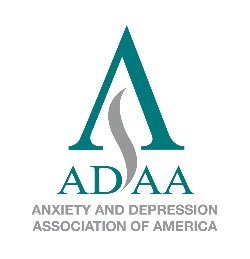 ANXIETY AND DEPRESSION ASSOCIATION OF AMERICA8701 Georgia Ave., Suite 412, Silver Spring, MD 20910Phone 240-485-1001     Fax 240-485-1035www.adaa.orgBrochure Order FormShipping and payment information on page 2												1SHIP TO:Name _________________________________________________________Address _______________________________________________________City ___________________________________________________________State/Zip _______________________________________________________Phone __________________________________E-mail _________________________________________________________METHOD OF PAYMENT☐ Check #_________ ($35.00 additional charge for returned checks)    ☐ VISA    ☐ MasterCard Checks must be in USD and payable to ADAA  (No Amex or Discover Card)Credit card #______________________________________ Expires_________ Security code________Name on card_________________________________________________________________Signature _________________________________________________ Date____________RETURN THIS FORM E-mail membership@adaa.org (Download this form to your computer, fill it out, send as an e-mail attachment.) Mail ADAA, 8701 Georgia Ave., Suite 412, Silver Spring, MD 20910 Attention: Book OrderFax 240-485-1035     Thank you for your order!		2Brochures$.50 per brochure (ADAA members)$.95 per brochure (nonmembers)QuantityPrice per Item*TotalDepressionX    .50 /.95Obsessive-Compulsive Disorder (OCD)X    .50 /.95Panic DisorderX    .50 /.95Posttraumatic Stress Disorder (PTSD)X    .50 /.95Social Anxiety DisorderX    .50 /.95Anxiety Disorders in ChildrenX    .50 /.95Stress-Tip Cards (wallet size)X .25* 10% discount for 600 brochures or moreSubtotal$Shipping & Handling1–100: $5.00101–200: $7.50                                                  201+ or outside the U.S.,  contact us.$TOTAL$